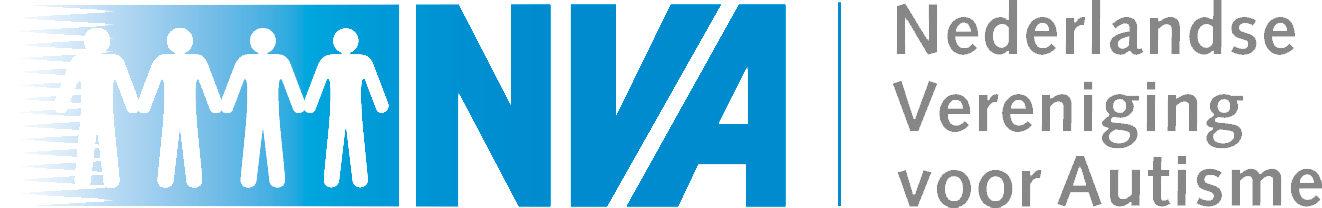 Overzicht Partnercontactpersonen NVA per 11 november 2016Groningen
Janna Nijgh en Rietje van Vliet. Een groep bestaat uit (ex)partners van iemand met, of het 
vermoeden van, een Autisme Spectrum Stoornis. Aanmelden bij: jdnijgh1@hotmail.com.Friesland
Lotgenotengroep voor partners-van wordt geleid door Alda van der Es. 
Aanmelden kan via e-mail partnergroepnva@gmail.com.In Friesland is een ‘Partner van...’ gespreksgroep die ongeveer 1 keer in de 6 weken bij elkaar komt. De groep bestaat uit mannen en vrouwen waarvan de partner een (vermoeden van) autisme spectrum stoornis (ASS) heeft. Het doel van deze bijeenkomsten is vooral het lotgenoten contact, het isolement te doorbreken waarin partners zich vaak bevinden. Herkenning en steun bij elkaar vinden. Mensen te ontmoeten die aan ‘een half woord’ genoeg hebben. De groep heeft een informeel karakter, en is bedoeld om in een veilige omgeving ervaringen uit te wisselen, gevoelens te uiten en elkaar te helpen met praktische tips en handvatten. Ben je ook lotgenoot en zou je graag eens hier over mee willen praten dan ben je van harte welkom! Opgeven kan via e -mail: partnergroepnva@gmail.com Je krijgt dan meer informatie over tijd en plaats waar de avond gehouden wordt. Wel graag je uiterlijk een week voor de geplande avond opgeven! De datums voor het komende seizoen zijn: 2016, 1 december, 2017, 12 januari, 23 februari, 6 april, 1 juni . Drenthe
Afke Miedema
Tel. 0528-270426
e-mail: afkemiedema@netscape.net
Activiteiten: drie gespreksgroepen die 1 x per maand bij elkaar komen; daarnaast ook mail- en 
telefooncontact.Overijssel
Regio Zwolle:
In de regio Zwolle worden op een woensdag overdag of woensdagavond verschillende gespreksgroepen georganiseerd voor partners van mensen met een autisme spectrumstoornis (ASS) of een vermoeden daarvan. Gespreksleiders zijn Jan Kerkhof en Jolanda Terstappen, 06-4148 24 99: autpartnergroepjk@kpnmail.nlGelderland
Maria Idsardi: e-mail: partner.autismegelderland@gmail.com  Tel. 055-5336604
Activiteiten: telefoon- en mailcontact.ASS partnergroepen i.s.m. Reneé Reiss van MEE Arnhem e-mail: R.Reiss@meegeldersepoort.nl Aan 
de hand van thema’s worden hier ervaringen uitgewisseld. Deze partnergroepen zijn toegankelijk voor zowel  mannen als vrouwen die een (ex)partner hebben met of zonder de diagnose ASS. Wanneer de partner het  vermoeden heeft  dat er sprake is van autisme is dat voldoende. In het intake gesprek kunnen we vaak wel inschatten of de problematieken autisme gerelateerd zijn. Wanneer mensen al uit elkaar zijn maar toch graag deel willen nemen in het belang van kinderen bv dan kan dat ook. De groepen starten 2 x per jaar (voor- en najaar) een vaste groep van max. 8 deelnemers. Het zijn 10 bijeenkomsten. Opgeven en meer informatie: Maria Idsardi, NVA     
partner.autismegelderland@gmail.com; telefoon: 055-5336604  ofRenée Reiss (MEE Gelderse Poort)  Consulent expertiseteam - r.reiss@meegeldersepoort.nl; 06-10010313Regio Nijmegen:
Gespreksgroep voor partners van mensen met (een vermoeden van) autisme. 
Hierbij is er veel herkenning en wordt er ondersteuning geboden. De groep komt 3 tot 4 keer per 
jaar bij elkaar in Nijmegen. e-mail: gespreksgroep@outlook.com (Irma Botter en Marry Stigter) 
Utrecht
Onze partnergroepen zijn toegankelijk voor zowel  mannen als vrouwen die een partner hebben of die vermoeden dat er sprake is van autisme. Het gaat hier om vaste groepen voor 5 x per jaar op maandagavond  in De Bilt en op woensdagavond in Amersfoort. Verder is er een ex-partnergroep. Bij voldoende aanmelding start er weer een groep.
Het aantal avonden gaat in overleg met de deelnemers. Deze wordt ook gehouden in De Bilt.
De locatie van de  maandagavondgroep is in het NVA - gebouw, Weltevreden 4a  De Bilt.
De woensdagavondgroep  is op de Zangvogelweg 43 Amersfoort.Contactpersoon: Jannie van Manen. E-mail  vanmanen.j@casema.nl
Noord-HollandRegio Purmerend:
Nannie Kruissel
Tel: 0299-657590
e-mail: nannie.kruissel@planet.nl
Activiteiten: een gespreksgroep die 1 keer in de 6 weken samenkomt in Kwadijk.Regio Venhuizen:
Irma Jonker
Huiskamerbijeenkomsten.
Stuur, als je wilt komen, van tevoren een mail naar irmajonker@quicknet.nl,
dan krijg je ook meteen mijn adres en telefoonnummer. De eerstvolgende bijeenkomst is vrijdag 16 december.Regio Heemstede:
Marion
Huiskamerbijeenkomsten.
e-mail: partnercontactgroepheemstede@gmail.com
Zuid-HollandAlphen aan de Rijn:
Jenet van der Velde
Tel. 071-3413542
e-mail: pcpalphen@gmail.comDelft:
Hanny Overdiep.
Tel.: 015 – 2578 448 (u kunt haar dagelijks bellen op werkdagen tussen 9.00 en 17.00 uur) Hanny is 
ook aanwezig in AIC Delft bij de inloop-koffieochtenden voor ‘partners van’.AIC Delft: partnerbijeenkomsten
Speciaal voor partners-van (die zelf geen autisme hebben) organiseert AIC Delft elke derde vrijdag 
van de maand (behoudens schoolvakanties) op de eigen locatie een lotgenotencontactbijeenkomst 
van 10.00 tot 11.30 uur. U kunt dan op een informele manier in contact komen met anderen die net 
als u een partner met (een vermoeden van) autisme hebben. Koffie en thee gratis.
Aanmelden is niet verplicht, maar kan wel via delft.aic@gmail.com
Noord-Brabant
Partnerbijeenkomsten voor mensen met een (ex)partner met (een vermoeden van) autisme. 
De werkgroep Noord-Brabant organiseert 4-6 keer per jaar een bijeenkomst voor mensen die een (ex)-partner hebben met autisme of een vermoeden daarvan. De bijeenkomsten worden gehouden op een zaterdag van 11.00 uur tot 15.00 uur.In de ochtend starten we met het uitwisselen van ieders ervaringen. Na de lunch gaan we uiteen in groepjes waarin aan de hand van stellingen en thema's met elkaar gesproken kan worden. Op zaterdag 13 november is de laatste bijeenkomst van dit jaar.Plaats: de aula van Kentalis (voorheen St. Marie), Castiliëlaan 8, 5629 CH EindhovenInformatie en aanmelden: 
Ank Leefsma, e-mail: pcg@nva-nb.nl